Publicado en Madrid el 05/11/2020 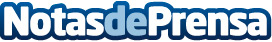 Vickram Punjabi: "Ser controlador aéreo es formar parte de una profesión única y diferente"El control aéreo es una profesión apasionante, llena de retos y con muchísima responsabilidad, en el que el trabajo en equipo es una pieza clave para el óptimo desarrollo de la profesión, y en el que cada día es diferente al anteriorDatos de contacto:Miguel Sintes679888971Nota de prensa publicada en: https://www.notasdeprensa.es/vickram-punjabi-ser-controlador-aereo-es Categorias: Nacional Educación Madrid Turismo Logística Recursos humanos http://www.notasdeprensa.es